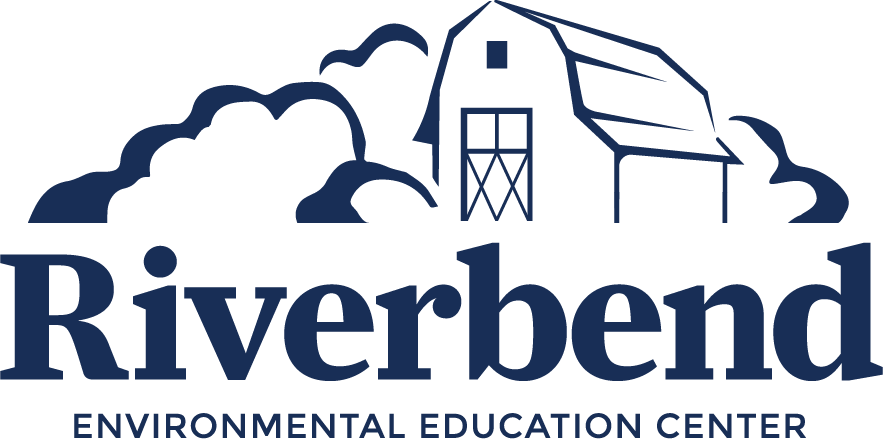 2021 Habitat Management Summer Intern ApplicationApplicant Information:Name:  ________________________________________Date of Birth:  __________________School Address:  ______________________________________________________________Home Address:  _______________________________________________________________Home Phone:  _________________________Mobile phone: ___________________________Email:  ______________________________________________________________________School (if applicable):  __________________________________________________________Please tell us about your educational background (year in school, major, coursework, etc.): Do you have any related work experience?  Please include a résumé with your application:Why are you interested in being an intern at Riverbend?  What do you hope to gain from the experience?What are your career interests/plans?Do you have any experience with gardening, tree planting, trail maintenance, etc.?  Do you have any leadership experience or experience working with children and teenagers?Please indicate any other skills that could be of benefit as a Riverbend Habitat Intern:Work Hours and Information:The Habitat Management Interns will work for 10 weeks for 12 hours week, and will be paid a $12/hour.  The 12 hours will be spread over Mondays, Wednesdays and Fridays, most likely from 9.00am – 1.00pmReferences:Please list three people (work supervisors, teachers, etc.) as references that know you well.Child Abuse Clearance:I understand that Riverbend will require a Criminal Background Check and Child Abuse Clearance.____________________________________________________________________________Applicant Signature						      DatePlease return this form and resume (if applicable) to Lorna Atkinson at the address below or e-mail to latkinson@riverbendeec.orgNamePhoneEmailRelationship123